СОВЕТ ДЕПУТАТОВ НОВОБАТУРИНСКОГОСЕЛЬСКОГО ПОСЕЛЕНИЯЕТКУЛЬСКОГО РАЙОНА ЧЕЛЯБИНСКОЙ ОБЛАСТИ456573, Челябинская область, Еткульский район, п. Новобатурино  ул. Центральная,440-го  ЗАСЕДАНИЕ  ПЯТОГО СОЗЫВАРЕШЕНИЕ   от 20.03.2019 г. № 178/1     п. НовобатуриноО внесении изменений в бюджетНовобатуринского сельского поселенияна 2019 год и направлении дополнительных доходов  Внести изменения в бюджет Новобатуринского сельского поселения на 2019 год и плановые 2020-2021 года и направить дополнительные доходы на следующие КБК: Итого: 3 133 319,00 рублей. Основание:  служебная записка главного бухгалтера.Глава Новобатуринскогосельского поселения                                           А.М. АбдулинСОВЕТ ДЕПУТАТОВ НОВОБАТУРИНСКОГОСЕЛЬСКОГО ПОСЕЛЕНИЯЕТКУЛЬСКОГО РАЙОНА ЧЕЛЯБИНСКОЙ ОБЛАСТИ456573, Челябинская область, Еткульский район, п. Новобатурино  ул. Центральная,449-го  ЗАСЕДАНИЕ  ПЯТОГО СОЗЫВАРЕШЕНИЕ   от 25.12.2020 г. № 216/1     п. НовобатуриноО внесении изменений в бюджетНовобатуринского сельского поселенияна 2019 год и направлении дополнительных доходов     Внести изменения в бюджет Новобатуринского сельского поселения на 2019 год и плановые 2020-2021 года и направить дополнительные доходы на следующие КБК: Итого: 1370890,17 рублей. Основание:  служебная записка главного бухгалтера.Глава Новобатуринскогосельского поселения                                           А.М. Абдулин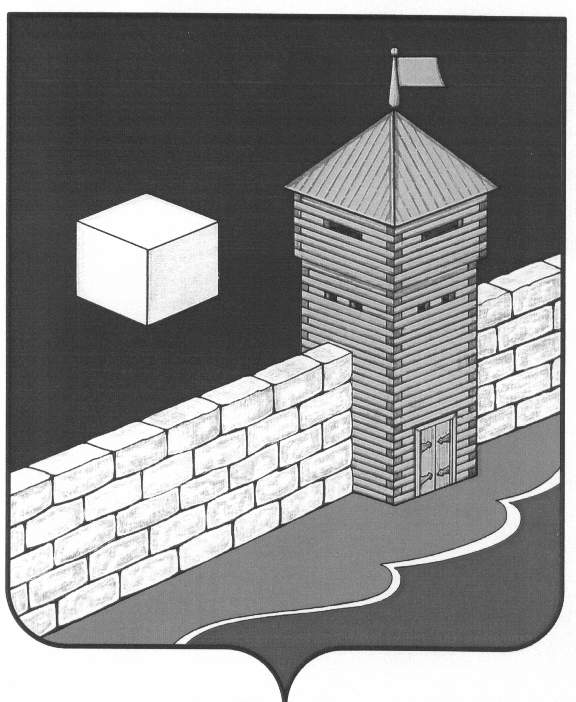 Гл. администраторКВДКОСГУДоп. КДТип доходаТерриторияПолучательПлательщикКВФОсумма6562.021.5002.10.0000.1501.5.1030ДоходыНе указанаНовобатуринское поселениеНЕ УКАЗАНА15 000,006562.021.5002.10.0000.1501.5.1030ДоходыНе указанаНовобатуринское поселениеНЕ УКАЗАНА110 000,006562.021.5002.10.0000.1501.5.1107ДоходыНе указанаНовобатуринское поселениеНЕ УКАЗАНА110 000,006562.024.0014.10.0000.1501.5.1030ДоходыНе указанаНовобатуринское поселениеНЕ УКАЗАНА110 000,006562.023.0024.10.0000.1501.5.1355ДоходыНе указанаНовобатуринское поселениеНЕ УКАЗАНА112 987,006562.024.0014.10.0000.1501.5.1030ДоходыНе указанаНовобатуринское поселениеНЕ УКАЗАНА119 780,006562.021.5002.10.0000.1501.5.1030ДоходыНе указанаНовобатуринское поселениеНЕ УКАЗАНА123 078,006562.024.0014.10.0000.1501.5.1030ДоходыНе указанаНовобатуринское поселениеНЕ УКАЗАНА1500 000,006562.021.5002.10.0000.1501.5.1100ДоходыНе указанаНовобатуринское поселениеНЕ УКАЗАНА11 123 260,006562.024.0014.10.0000.1501.5.1201ДоходыНе указанаНовобатуринское поселениеНЕ УКАЗАНА11 419 214,00Гл. администраторКВДКОСГУДоп. КДТип доходаТерриторияПолучательсумма6562.021.5002.10.0000.1501.5.1031ДоходыНовобатуринское поселение0922,486562.021.5002.10.0000.1501.5.1031ДоходыНовобатуринское поселение06 000,006562.024.0014.10.0000.1501.5.1284ДоходыНовобатуринское поселение19-А09-000057 500,006562.021.5002.10.0000.1501.5.1030ДоходыНовобатуринское поселение010 520,006562.021.5002.10.0000.1501.5.1030ДоходыНовобатуринское поселение015 000,006562.024.0014.10.0000.1501.5.1201ДоходыНовобатуринское поселение022 200,776562.021.5002.10.0000.1501.5.1030ДоходыНовобатуринское поселение0100 000,006562.021.5002.10.0000.1501.5.1104ДоходыНовобатуринское поселение00541040072210Н100 000,006562.021.5002.10.0000.1501.5.1030ДоходыНовобатуринское поселение0100 000,006562.024.0014.10.0000.1501.5.1031ДоходыНовобатуринское поселение19-А09-00005213 000,006562.021.5002.10.0000.1501.5.1120ДоходыНовобатуринское поселение00541040072210Н2 291 150,006562.021.5002.10.0000.1501.5.1031ДоходыНовобатуринское поселение06562.024.0014.10.0000.1501.5.1185ДоходыНовобатуринское поселение00541051272210Н6562.023.0024.10.0000.1501.5.1355ДоходыНовобатуринское поселение00823160031030Ц